Rozpočtové opatření č. 10ObsahNávrhy změn schváleného rozpočtu na rok 2022 překládané orgánům města.Důvodová zprávaRozpočtové opatření č. 10 - Vratka dotace - ZŠ TyršovaNa základě Oznámení o schválení závěrečné zprávy o realizaci projektu reg. číslo CZ.02.3.68/0.0/0.0/18_063/0012872 bylo zjištěno, že k datu ukončení realizace nebyly využity finanční prostředky v celkové výši 106.998 Kč, a to:účelový znak 103133063 ve výši 16.049,70 Kč,účelový znak 103533063 ve výši 90.948,30 Kč.Dotační prostředky byly ZŠ Tyršova vypláceny jako průtoková dotace prostřednictvím zřizovatele. Stejně tak bude vrácena i vratka.ZŠ Tyršova převedla finanční prostředky městu a město odvede vratku na účet Jihomoravského kraje.I. Rada města schvalujerozpočtové opatření v předloženém znění v souladu s usnesením zastupitelstva města Slavkov u Brna č. 414/26/ZM/2021 ze dne 13.12.2021, které pověřuje radu města schvalovat a provádět změny rozpočtu na rok 2021 formou rozpočtových opatření:Datum vyvěšení: 9. 2. 2022				Datum snětí: 31. 3. 2023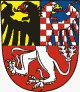 Č. RO.ORJ§Pol.ORGÚZTextPříjmy (Kč)Výdaje (Kč)10333113222914052103133063FO - Vratka průtokové dotace ZŠ Tyršova16 10010333113222914052103533063FO - Vratka průtokové dotace ZŠ Tyršova91 000103664025364103133063FO - Vratka průtokové dotace ZŠ Tyršova16 100103664025364103533063FO - Vratka průtokové dotace ZŠ Tyršova91 000Č. ROORJ§Pol.ORGÚZTextPříjmy (Kč)Výdaje (Kč)10333113222914052103133063FO - Vratka průtokové dotace ZŠ Tyršova16 10010333113222914052103533063FO - Vratka průtokové dotace ZŠ Tyršova91 000103664025364103133063FO - Vratka průtokové dotace ZŠ Tyršova16 100103664025364103533063FO - Vratka průtokové dotace ZŠ Tyršova91 000Výsledek hlasováníVýsledek hlasováníVýsledek hlasováníVýsledek hlasováníVýsledek hlasováníPro: 3Proti: 0Nehlasoval: 0Zdržel se: 0Usnesení bylo: PŘIJATO